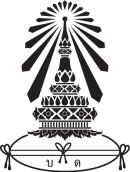 โรงเรียนบดินทรเดชา (สิงห์ สิงหเสนี) ประมวลรายวิชา (Course Syllabus)     รายวิชา 						รหัสวิชา    		   จำนวนหน่วยกิต       หน่วยกิต     กลุ่มสาระการเรียนรู้					ระดับชั้น ม.	     ภาคเรียนที่  2   ปีการศึกษา 2564          ครูผู้สอน					 								     เนื้อหารายวิชา(เขียนย่อจากคำอธิบายรายวิชา ไม่เกิน ๖ บรรทัด)     มาตรฐานการเรียนรู้ ตัวชี้วัด (รายวิชาพื้นฐาน) / ผลการเรียนรู้ (รายวิชาเพิ่มเติม)	รวม			  มาตรฐานการเรียนรู้ ตัวชี้วัด (รายวิชาพื้นฐาน) / ผลการเรียนรู้ (รายวิชาเพิ่มเติม)     หน่วยการเรียนรู้ 		หน่วยการเรียนรู้ที่ ๑	เรื่อง 							หน่วยการเรียนรู้ที่ ๒	เรื่อง 							หน่วยการเรียนรู้ที่ ๓	เรื่อง 							หน่วยการเรียนรู้ที่ ๔	เรื่อง 					หน่วยการเรียนรู้ที่ ๕	เรื่อง 							หน่วยการเรียนรู้ที่ ๖	เรื่อง 							หน่วยการเรียนรู้ที่ ๗	(ระบุตามหน่วยการเรียนรู้ที่จัดการสอน)เนื้อหารายวิชารายสัปดาห์      หมายเหตุ  การนับเวลาเรียนให้นับเวลาเรียนที่เกิดจากการจัดการเรียนการสอนในทุกรูปแบบ ทั้งจำนวนที่สอนโดยครูผู้สอน และจำนวนชั่วโมงที่ผู้เรียนได้เรียนรู้ และฝึกปฏิบัติผ่านกิจกรรมในวิถีชีวิตประจำวัน หรือเรียนรู้ด้วยตนเองตามที่ครูมอบหมาย  อ้างถึง หนังสือสำนักงานคณะกรรมการการศึกษาขั้นพื้นฐาน ด่วนที่สุด ที่ ศธ 04011/ว771 ลงวันที่ 19 สิงหาคม พ.ศ.2564 เรื่อง แนวทางการลดภาระครู นักเรียนและผู้ปกครอง ในช่วงสถานการณ์การแพร่ระบาดของโรคติดเชื้อไวรัสโคโรนา (COVID-19)วิธีการจัดการเรียนรู้ระบุวิธีการสอน เช่น บรรยายประกอบสื่อ ทำการทดลอง บทบาทสมมุติ ฯลฯรูปแบบการสอน เช่น บูรณาการ (STEM โครงงาน สวนพฤษกศาสตร์โรงเรียน คุณธรรมจริยธรรม)การวัดผลและประเมินผลการจัดการเรียนรู้     รายชื่อหนังสือ เอกสารประกอบการสอน และเอกสารสำหรับศึกษาค้นคว้าเพิ่มเติม     การติดต่อครูผู้สอน สัปดาห์ที่(ว.ด.ป)หน่วยการเรียนรู้ที่เรื่องหัวข้อการจัดการเรียนรู้งานที่มอบหมายงานที่มอบหมายสื่อ/แหล่งเรียนรู้ สื่อ/แหล่งเรียนรู้ หมายเหตุสัปดาห์ที่(ว.ด.ป)หน่วยการเรียนรู้ที่เรื่องหัวข้อการจัดการเรียนรู้ในชั่วโมงเรียนนอกชั่วโมงเรียนในสถานการณ์ปกติในสถานการณ์ฉุกเฉิน1(1 – 5 พ.ย. 64)2(8 – 12 พ.ย. 64)3(15 – 19 พ.ย. 64)4(22 – 26 พ.ย. 64)5(29 – 3 ธ.ค. 64)6(6 - 10 ธ.ค. 64)7(13 - 17 ธ.ค. 64)8(20 - 24 ธ.ค. 64)สัปดาห์ที่(ว.ด.ป)หน่วยการเรียนรู้ที่เรื่องหัวข้อการจัดการเรียนรู้งานที่มอบหมายงานที่มอบหมายสื่อ/แหล่งเรียนรู้ สื่อ/แหล่งเรียนรู้ หมายเหตุสัปดาห์ที่(ว.ด.ป)หน่วยการเรียนรู้ที่เรื่องหัวข้อการจัดการเรียนรู้ในชั่วโมงเรียนนอกชั่วโมงเรียนในสถานการณ์ปกติในสถานการณ์ฉุกเฉิน9(27 - 31 ธ.ค. 64)10(3 – 7 ม.ค. 65)11(10 – 14 ม.ค. 65)12(17 – 21 ม.ค. 65)13(24 - 28 ม.ค. 65)14(31 – 4 ก.พ. 65)15(7 – 11 ก.พ. 65)16(14 – 18 ก.พ. 65)17(21 – 25 ก.พ. 65)การวัดและประเมินผลการเรียนรู้ปลายภาคเรียน 2/2564การวัดและประเมินผลการเรียนรู้ปลายภาคเรียน 2/2564การวัดและประเมินผลการเรียนรู้ปลายภาคเรียน 2/2564การวัดและประเมินผลการเรียนรู้ปลายภาคเรียน 2/2564การวัดและประเมินผลการเรียนรู้ปลายภาคเรียน 2/2564การวัดและประเมินผลการเรียนรู้ปลายภาคเรียน 2/2564การวัดและประเมินผลการเรียนรู้ปลายภาคเรียน 2/2564หน่วยการเรียนรู้ที่/ชื่อหน่วยการเรียนรู้รายการวัดผลการแบ่งสัดส่วนคะแนนการแบ่งสัดส่วนคะแนนการแบ่งสัดส่วนคะแนนการแบ่งสัดส่วนคะแนนการแบ่งสัดส่วนคะแนนหน่วยการเรียนรู้ที่/ชื่อหน่วยการเรียนรู้รายการวัดผลก่อนกลางภาควัดผลกลางภาคหลังกลางภาควัดผลปลายภาครวมรวมรวม๑๐๐